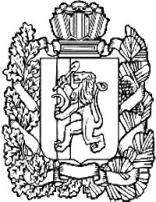  ПРОЕКТ                                          АДМИНИСТРАЦИЯ ПОСЁЛКАНИЖНИЙ ИНГАШНИЖНЕИНГАШСКОГО РАЙОНАКРАСНОЯРСКОГО КРАЯПОСТАНОВЛЕНИЕ                                                      пгт. Нижний Ингаш                                       № О начале отопительного сезона 2019 - 2020 годов в поселке Нижний Ингаш  	В соответствии с требованиями  Федерального закона от 6 октября 2003       № 131-ФЗ "Об общих принципах организации местного самоуправления в Российской Федерации", руководствуясь пунктом 5 Правил предоставления коммунальных услуг собственникам и пользователям помещений в многоквартирных домах и жилых домов, утвержденных Постановление Правительства РФ от 06.05.2011 N 354  (ред. от 13.07.2019), на основании ст. 33.1 Устава поселка Нижний Ингаш, Администрация поселка постановляет: 	1. Начать отопительный сезон 2019-2020 годов на территории  посёлка Нижний Ингаш не позднее  дня, следующего за днем окончания 5-дневного периода, в течение которого соответственно среднесуточная температура наружного воздуха ниже 8 градусов Цельсия, но не позднее 20 сентября 2019 года. 		2. Рекомендовать  теплоснабжающим организациям: ООО «Рыбинский коммунальный комплекс», МУП «Альянс» и ООО «Теплоэнергетик»  обеспечить подведомственные котельные нормативным запасом топлива (углём) для полноценной работы объектов жизнеобеспечения.3. Постановление вступает в силу со дня, следующего за днем его официального опубликования в периодическом печатном средстве массовой информации «Вестник муниципального образования поселок Нижний Ингаш Нижнеингашского района Красноярского края». 	4. Контроль за исполнением данного Постановления оставляю за собой.Глава посёлкаНижний Ингаш                                                                                                   Б.И. Гузей